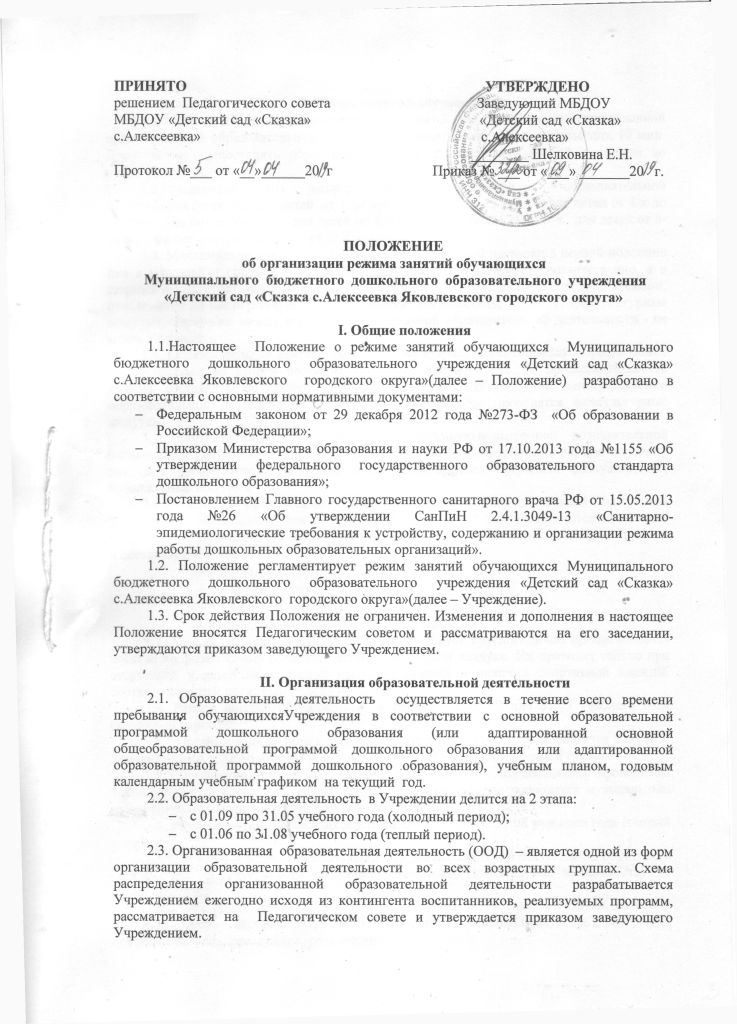 III. Режим занятий обучающихся3.1. Для детей раннего возраста от 2 до 3 лет длительность непрерывной организованной образовательной деятельности (занятий) не должна превышать 10 мин. Допускается осуществлять образовательную деятельность на игровой площадке во время прогулки.3.2.Продолжительность непрерывной организованной  образовательной деятельности (занятий) для детей  от 3 до 4-х лет – не более 15 минут, для детей от 4-х до 5-ти лет  - не более 20 минут, для детей от 5до 6-ти лет не более 25 минут,  для детей от 6-ти до 7-ми лет  - не более 30 минут.3.3. Максимально допустимый объем образовательной нагрузки в первой половине дня в младшей и средней группах не превышает 30 и 40 минут соответственно, а в старшей и подготовительной - 45 минут и 1,5 часа соответственно. В середине времени, отведенного на непрерывную образовательную деятельность, проводят физкультурные минутки. Перерывы между периодами непрерывной образовательной деятельности - не менее 10 минут.3.4. Образовательная деятельность с детьми старшего дошкольного возраста может осуществляться во второй половине дня после дневного сна. Её продолжительность должна составлять не более 25-30 минут в день. В середине непосредственно образовательной деятельности статистического характера проводятся физкультурные минутки.3.5. Образовательную деятельность, требующую повышенной познавательной активности и умственного напряжения детей, следует организовывать в первую половину дня. Для профилактики утомления детей рекомендуется проводить физкультурные, музыкальные занятия и т.п.3.6.Занятия по физическому развитию основной образовательной программы дошкольного образования  для детей в возрасте от 3 до 7 лет организуются не менее 3 раз в неделю. Длительность занятий по физическому развитию зависит от возраста детей и составляет:в младшей группе - 15 мин.,в средней группе - 20 мин.,в старшей группе - 25 мин.,в подготовительной группе - 30 мин.3.7.Один раз в неделю для детей 5-7 лет следует круглогодично организовывать занятия по физическому развитию детей на открытом воздухе. Их проводят только при отсутствии у детей медицинских противопоказаний и наличии спортивной одежды, соответствующей погодным условиям.3.8. Режим занятий обучающихся  в период - с 01.09 про 31.05 учебного года (холодный период):3.8.1.Организованная  образовательная деятельность (занятия)  проводятся в первую половину дня с 9.00, во вторую половину дня с 15.20 в подготовительной группе.3.8.2.Организованная  образовательная деятельность с обучающимися проводится  воспитателями в групповых комнатах. Музыкальные занятия проводятся музыкальным руководителем и воспитателями в музыкальном зале.3.8. Режим занятий обучающихся в период - с 01.06 про 31.08 учебного года (теплый период):3.8.1. В теплый период   образовательная деятельность организуется по реализации образовательной деятельности «Физическое развитие» (двигательная деятельность)  (3 раза в неделю).3.8.2. Вся образовательная деятельность проводится на свежем воздухе, во время прогулок в форме игровых ситуаций, игр (подвижных, хороводных и т.д.), экскурсий, целевых прогулок, праздников, развлечений.IV.ОтветственностьАдминистрацияУчреждения,  педагогические  работники, младшие  воспитатели несут ответственность за жизнь, здоровье обучающихся при организации  совместной  деятельности взрослого и детей (в ходе режимных моментов, непосредственно образовательной деятельности)  и самостоятельной деятельности. Администрация Учреждения, педагогические  работники  несут ответственность за реализацию в полном объеме основнойобразовательной программыдошкольного образования  в соответствии с учебным планом,  качество образования, соответствие применяемых форм, методов  обучения и воспитания, средств  возрастным и  психофизиологическим особенностям, интересам и потребностям  обучающихся при организации  образовательной деятельности.